RESUME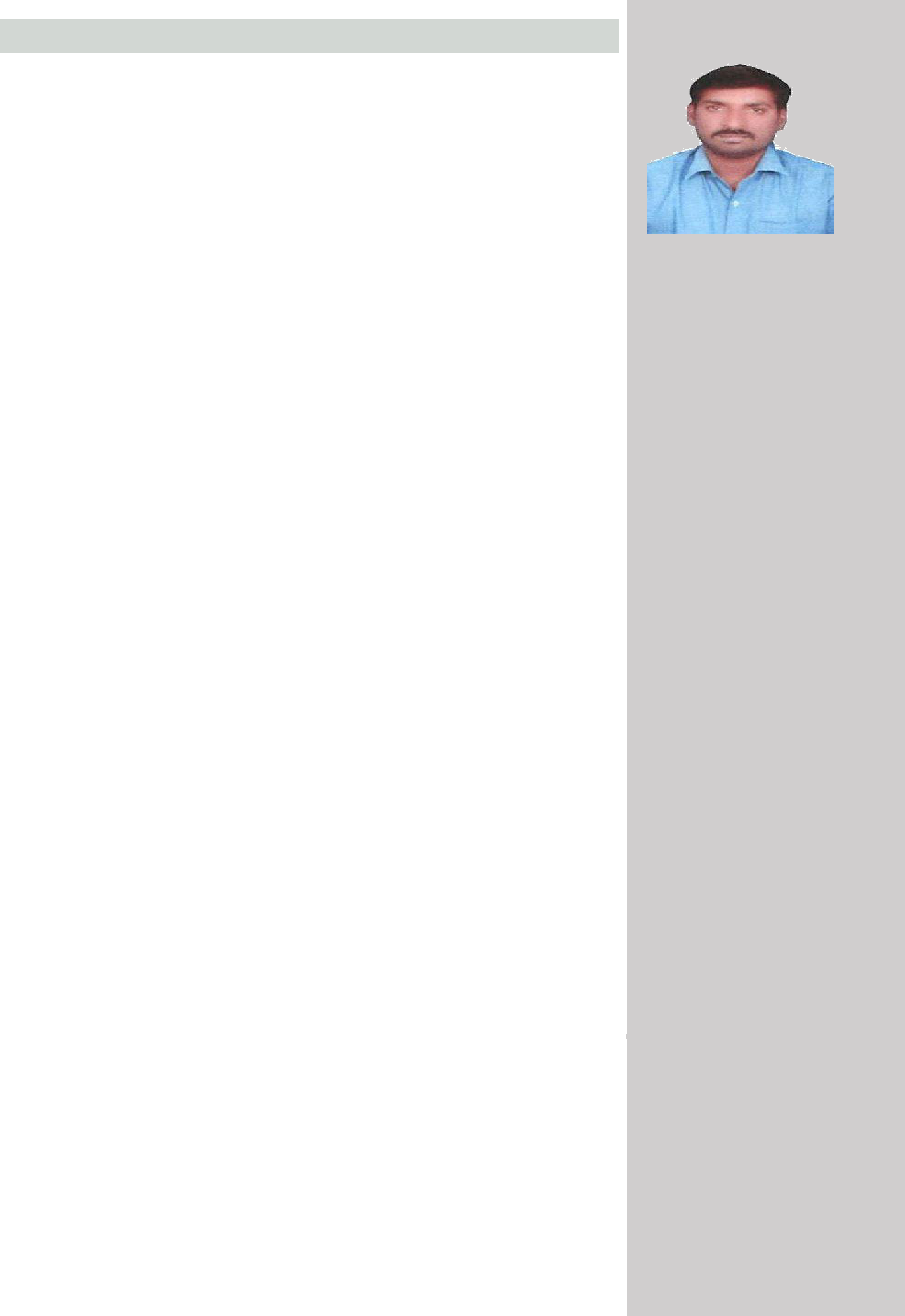 CAREER OBJECTIVES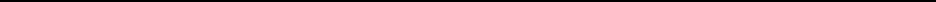  Dedicated and reliable Food Delivery Driver with an excellent professional attitude. Careful to maintain all sanitation and safety standards in food handling. Stickler for consistent punctuality and courtesy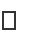 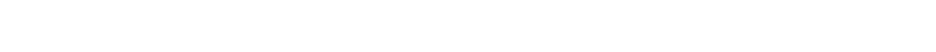 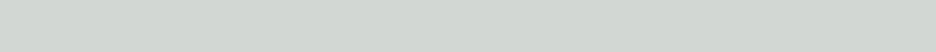 PROFESSIONAL QUALIFICATIONGanesh Completed Intermediate from STATE BOARD OF INTERMEDIATE EDUCATIONCompleted School S.S.C secondary school certificate ,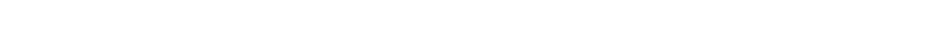 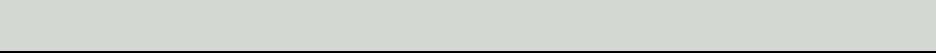 WORKING EXPERIENCEWorked as a personal driver ( DUBAI ) from JUNE2019 to Still dateJob Responsibilities:Pick and dropping office and doing his personal worksWorked as a driver in a COURIER SERVICE company( DUBAI ) from December 2018 to May 2019Job Responsibilities:Abu Dhabi & Al Ain , DUBAI Hospitals to Collection for BLOOD samples and delivery to DHLWorked as a driver in BEDAL ANSAR CO LLC ( SaudiArabia) from September 2007 to Jan 2017Job Responsibilities:Pick and dropping of the staff from a specified location.Depositing cash into the bank on daily basis.Repair & Maintenance of Vehicle as per requirement.Doing all office related works.Worked as Camp boss in Technical contracting co. L.L.C (Bahrain) from December 2001 TO May 2005Job Responsibilities:Reporting to Personal Manager.Assists camp manager in the direction, supervision and planning of the camp maintenance.Coordinating the camp activities as instructed by the camp manager.Preparing Work Inspection Request (WIR) and submitting to consultant in time.Preparing Daily Work schedule & Progress Report and submitting to personal dept on daily basis.Maintain cleanliness of the camp, canteen and equipment.Email:Ganesh-397107@gulfjobseeker.com I am available for an interview online through this Zoom Link https://zoom.us/j/4532401292?pwd=SUlYVEdSeEpGaWN6ZndUaGEzK0FjUT09CORE QUALIFICATION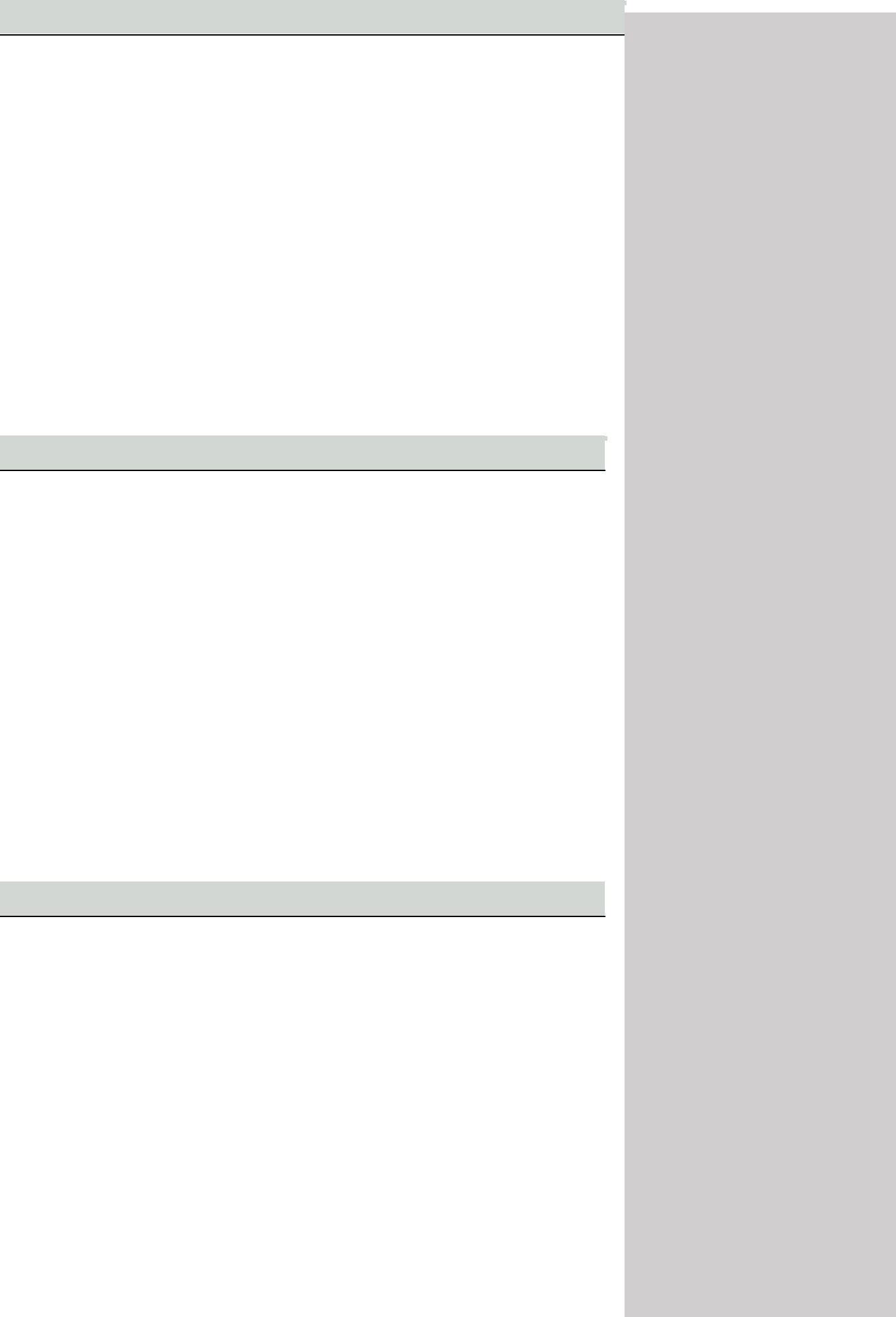 •	Light Vehicle license with excellent driving record•	Complete familiarity with DOT (Department ofTransportation) rules and regulations•	Strong mathematical abilities in addition and subtractionGood ability to read maps and follow directions to customer locations 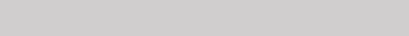 Ability to comprehend instructions in oral, written and diagram forms •	Highly professional and positive attitudePERSONAL PROFILEDECLARATIONI hereby declare that the above furnished particular are true and best of my knowledge and belief.DATE:PLACE:Ganesh •Date of Birth: 03.08.1978•Nationality: Indian•Marital Status: Married•Visa status: Free-lance Visa•Languages known: Telugu, Arabic, English, Hindi,Malayalam, Tamil.